IAF obligātais dokuments par vadības sistēmu akreditētās sertifikācijas nodošanu2. izdevums(IAF MD 2:2017)Starptautiskais akreditācijas forums (IAF) veicina tirdzniecību un atbalsta regulatorus, īstenojot pasaules mērogā akreditācijas institūciju (AB) savstarpējas atzīšanas nolīgumu, lai IAF locekļu akreditētās atbilstības novērtēšanas institūcijas (CAB) tiktu atzītas visā pasaulē.Akreditācija mazina riskus uzņēmumiem un to klientiem, garantējot, ka akreditētas CAB ir kompetentas veikt darbu, ko tās uzņemas savā akreditācijas jomā. AB, kas ir IAF locekles, un CAB, ko tās akreditē, ir jāpilda attiecīgie starptautiskie standarti un piemērojamie IAF piemērošanas dokumenti šo standartu saskaņotai piemērošanai.IAF daudzpusējo atzīšanas nolīgumu (MLA) parakstījušās AB regulāri novērtē iecelta speciālistu grupa, lai nodrošinātu uzticamu šo institūciju akreditācijas programmu darbību. IAF MLA struktūra un darbības joma ir precizēta dokumentā IAF PR 4 “Structure of IAF MLA and Endorsed Normative Documents” [IAF MLA struktūra un apstiprinātie normatīvie dokumenti].IAF MLA ir strukturēts piecos līmeņos. 1. līmenī ir noteikti obligātie kritēriji, kas piemērojami visām AB, ISO/IEC 17011. 2. līmeņa darbības(-u) un attiecīgo 3. līmeņa normatīvo dokumentu apvienojums ir MLA galvenā darbības joma, savukārt 4. līmeņa (ja atbilstīgi) un 5. līmeņa attiecīgo normatīvo dokumentu apvienojums ir MLA pakārtotā darbības joma.MLA galvenajā darbības jomā ietilpst darbības, piemēram, produkta sertifikācija un saistītie obligātie dokumenti, piemēram, ISO/IEC 17065. Apliecinājumi, ko veic CAB galvenās darbības jomas līmenī, tiek uzskatīti par vienlīdz uzticamiem.MLA ietilpst atbilstības novērtēšanas prasības, piemēram, ISO 9001, un, ja atbilstīgi, – shēmas īpašas prasības, piemēram, ISO TS 22003. Apliecinājumi, ko veic CAB pakārtotās jomas līmenī, tiek uzskatīti par līdzvērtīgiem.IAF MLA nodrošina uzticamību, kas nepieciešama, lai tirgus atzītu atbilstības novērtēšanas rezultātus. Apliecinājumi, ko saskaņā ar IAF MLA ir izdevusi institūcija, kuru ir akreditējusi IAF MLA parakstītāja AB, var tikt atzīti visā pasaulē, tādējādi veicinot starptautisko tirdzniecību.SATURA RĀDĪTĀJSIevads attiecībā uz IAF obligātajiem dokumentiemŠajā dokumentā vēlējuma izteiksmi lieto, lai norādītu atzītus standarta prasību izpildes līdzekļus. Atbilstības novērtēšanas institūcija (CAB) prasības var izpildīt līdzvērtīgā veidā, ar nosacījumu, ka tā to var pierādīt akreditācijas institūcijai (AB). Šajā dokumentā vajadzības un īstenības izteiksmi lieto, lai norādītu noteikumus, kas, atainojot attiecīgā standarta prasības, ir obligātie noteikumi.IAF obligātais dokuments par vadības sistēmu akreditētās sertifikācijas nodošanuŠis ir obligātais dokuments ISO/IEC 17021-1:2015 standarta 9.1.3. punkta saskaņotai piemērošanai. Joprojām ir piemērojami visi ISO/IEC 17021-1:2015 standarta punkti, un šis dokuments nav prioritārāks par minētajā standartā noteiktajām prasībām.0. IEVADSŠajā dokumentā ir sniegti normatīvie kritēriji, kas jāņem vērā, kad viena sertifikācijas institūcija nodod akreditētas vadības sistēmas sertifikāciju citai sertifikācijas institūcijai. Šie kritēriji var būt piemērojami arī gadījumos, kad tiek pārņemtas sertifikācijas institūcijas, kuras ir akreditējusi IAF vai reģionālā MLA parakstītāja.Šā dokumenta mērķis ir nodrošināt, ka tiek saglabāta akreditētas vadības sistēmas sertifikācijas integritāte, ja sertifikācija, ko veic viena sertifikācijas institūcija, tiek vēlāk nodota citai šādai institūcijai.Šajā dokumentā ir sniegti akreditētas sertifikācijas nodošanas minimālie kritēriji. Sertifikācijas institūcijas var īstenot stingrākas procedūras un pasākumus, nekā šeit norādīts, ar nosacījumu, ka klientu brīvība izvēlēties sertifikācijas institūciju netiek nepamatoti vai negodīgi ierobežota.1. DEFINĪCIJAS1.1. Sertifikācijas nodošanaSertifikācijas nodošana nozīmē to, ka pastāvošo un spēkā esošo vadības sistēmas sertifikāciju, ko piešķīrusi viena akreditēta sertifikācijas institūcija (turpmāk tekstā – “izdevēja sertifikācijas institūcija), atzīst cita akreditēta sertifikācijas institūcija (turpmāk tekstā – “pieņēmēja sertifikācijas institūcija”), lai izdotu pati savu sertifikāciju.Šī definīcija neattiecas uz daudzkārtēju sertifikāciju (vairākas sertifikācijas institūcijas vienlaikus veic sertifikāciju), un IAF to neveicina.2. MINIMĀLĀS PRASĪBAS2.1. Kādu sertifikāciju var nodot2.1.1. Nodot var tikai tādu sertifikāciju, kas ietverta IAF vai reģionālā MLA parakstītāja akreditācijā 3. līmenī vai, ja atbilstīgi, – 4. un 5. līmenī. Organizācijas, kuru sertifikācija nav akreditēta šādā līmenī, ir uzskatāmas par jauniem klientiem.2.1.2. Nodot var tikai spēkā esošu akreditētu sertifikāciju. Ja ir zināms, ka sertifikācija ir apturēta, to nevar nodot.2.1.3. Ja sertifikāciju ir piešķīrusi sertifikācijas institūcija, kura ir beigusi tirgus darbību vai kurai akreditācija ir beigusies, tā ir apturēta vai atcelta, nodošanu veic 6 mēnešu laikā vai pēc sertifikācijas darbības termiņa beigām, atkarībā no tā, kurš datums iestājas agrāk. Šādos gadījumos pirms sertifikācijas nodošanas pieņēmēja sertifikācijas institūcija informē to akreditācijas institūciju, saskaņā ar kuras akreditāciju tā paredzējusi izdot sertifikāciju.2.2. Pārskatīšana pirms nodošanas2.2.1. Pieņēmēja sertifikācijas institūcija izstrādā procesu, kā iegūt pietiekamu informāciju, lai pieņemtu lēmumu par sertifikāciju, un informē klientu, kura sertifikācija tai ir nodota, par šo procesu. Ir nepieciešama informācija vismaz par kārtību, kādā notiek sertifikācijas cikls.2.2.2. Pieņēmēja sertifikācijas institūcija pārskata tai nodotā klienta sertifikāciju. Tā veic dokumentācijas pārskatīšanu, un, ja šajā pārskatīšanas procesā tiek konstatētas, piemēram, nenovērstas būtiskas neatbilstības, tā pirms nodošanas procedūras apmeklē klientu, kas tai tiks nodots, lai apstiprinātu sertifikācijas derīgumu.Piezīme. Pirms nodošanas organizētais apmeklējums nav revīzija.2.2.3. Pieņēmēja sertifikācijas institūcija nosaka kompetences kritērijus personālam, kas iesaistīts pirms nodošanas īstenotajā pārskatīšanā. Pārskatīšanu var veikt viena vai vairākas personas. Personai vai personu grupai, kas apmeklē klientu pirms nodošanas, ir nepieciešama tāda pati kompetence, kāda tiek prasīta revīzijas grupai, atbilstoši pārskatāmās sertifikācijas jomai.2.2.4. Veicot pārskatīšanu, ir jāaplūko vismaz šādi aspekti un pārskats un tā atzinumi ir pilnībā jādokumentē:i) apstiprinājums, ka klienta sertifikācija ietilpst izdevējas sertifikācijas institūcijas un pieņēmējas sertifikācijas institūcijas akreditētajā jomā;ii) apstiprinājums, ka izdevējas sertifikācijas institūcijas akreditētā joma ietilpst akreditācijas institūcijas MLA jomā;iii) nodošanas iemesli;iv) tas, ka vietai vai vietām, kas vēlas nodot sertifikāciju, ir derīga akreditēta sertifikācija;v) sākotnējās sertifikācijas vai jaunākās resertifikācijas revīzijas ziņojumi un jaunākais uzraudzības ziņojums, visu no tiem izrietošo nenovērsto neatbilstību statuss, kā arī cita pieejamā attiecīgā dokumentācija par sertifikācijas procesu. Ja šie revīzijas ziņojumi nav pieejami vai ja uzraudzības revīzija vai resertifikācijas revīzija nav veikta, kā tas prasīts izdevējas sertifikācijas institūcijas revīzijas programmā, organizācija ir uzskatāma par jaunu klientu;vi) saņemtās sūdzības un veiktie pasākumi;vii) apsvērumi saistībā ar revīzijas plāna un revīzijas programmas izstrādi. Izdevējas sertifikācijas institūcijas izstrādātā revīzijas programma, ja tā ir pieejama, būtu jāpārskata. Skat. šā dokumenta 2.3.4. punktu, unviii) nododamā klienta pašreizējā iesaiste darbībās ar reglamentējošām iestādēm, kas attiecas uz sertifikācijas jomu saistībā ar atbilstību tiesību aktiem.2.3. Sertifikācijas nodošana2.3.1. Saskaņā ar ISO/IEC 17021-1:2015 standarta 9.5.2. punktu pieņēmēja sertifikācijas institūcija izdod sertifikāciju nododamajam klientam tikai tad, kad:i) tā ir pārliecinājusies par labojumu un korektīvo pasākumu īstenošanu attiecībā uz visām nenovērstajām būtiskajām neatbilstībām unii) tā ir atzinusi nododamā klienta plānus saistībā ar visu nenovērsto nebūtisko neatbilstību labošanu un korektīvajiem pasākumiem.2.3.2. Ja, veicot pārskatīšanu pirms klienta nodošanas (dokumentu pārskatīšana un/vai klienta apmeklējums pirms nodošanas), tiek konstatēti jautājumi, kas neļauj pabeigt nodošanas procesu, pieņēmēja sertifikācijas institūcija nododamo klientu uzskata par jaunu klientu.Pamatojumu šādai rīcībai paskaidro nododamajam klientam, un pieņēmēja sertifikācijas institūcija to dokumentē un šos pierakstus uztur.2.3.3. Īsteno parasto sertifikācijas lēmumpieņemšanas procesu saskaņā ar ISO/IEC 17021-1:2015 standarta 9.5. punktu, tostarp nodrošinot, ka personāls, kas pieņem lēmumu par sertifikāciju, nav tas personāls, kas veicis pārskatīšanu pirms klienta nodošanas.2.3.4. Ja pirms nodošanas veicamās pārskatīšanas procesā netiek konstatētas problēmas, sertifikācijas ciklu nosaka, pamatojoties uz iepriekšējo sertifikācijas ciklu, un pieņēmēja sertifikācijas institūcija izstrādā revīzijas programmu atlikušajam sertifikācijas ciklam.PIEZĪME. Pieņēmēja sertifikācijas institūcija sertifikācijas dokumentos var norādīt organizācijas sākotnējo sertifikācijas datumu, atzīmējot, ka līdz noteiktam datumam organizāciju bija sertificējusi cita sertifikācijas institūcija.Ja pieņēmējai sertifikācijas institūcijai, veicot pārskatīšanu pirms klienta nodošanas, tās rezultātā klients ir jāuzskata par jaunu klientu, sertifikācijas cikls sākas ar sertifikācijas lēmuma pieņemšanu.2.3.5. Pieņēmēja sertifikācijas institūcija pieņem lēmumu par sertifikāciju pirms uzraudzības vai resertifikācijas revīziju ierosināšanas.2.4. Izdevējas sertifikācijas institūcijas un pieņēmējas sertifikācijas institūcijas sadarbība2.4.1. Izdevējai sertifikācijas institūcijai un pieņēmējai sertifikācijas institūcijai ir svarīgi sadarboties, lai nodošanas process būtu efektīvs un tiktu nodrošināta sertificēšanas integritāte. Ja nepieciešams, izdevēja sertifikācijas institūcija sniedz pieņēmējai sertifikācijas institūcijai visus šajā dokumentā prasītos dokumentus un informāciju. Ja nav iespējams sazināties ar izdevēju sertifikācijas institūciju, pieņēmēja sertifikācijas institūcija pieraksta iemeslus un dara visu iespējamo, lai iegūtu nepieciešamo informāciju no citiem avotiem.2.4.2. Nododamais klients dod atļauju izdevējai sertifikācijas institūcijai, ka tā drīkst sniegt pieņēmējai sertifikācijas institūcijai nepieciešamo informāciju. Izdevēja sertifikācijas institūcija neaptur vai neatceļ organizācijas sertifikāciju pēc paziņojuma par klienta nodošanu pieņēmējai sertifikācijas institūcijai, ja šis klients joprojām izpilda sertifikācijas prasības.2.4.3. Pieņēmēja sertifikācijas institūcija un/vai nododamais klients sazinās ar akreditācijas institūciju, kura ir akreditējusi izdevēju sertifikācijas institūciju, ja šī izdevēja sertifikācijas institūcija:i) nav sniegusi pieņēmējai sertifikācijas institūcijai prasīto informāciju vaiii) bez iemesla aptur vai atceļ nododamā klienta sertifikāciju.2.4.4. Akreditācijas institūcijai ir jābūt šādas situācijas risināšanas procesam, tostarp akreditācijas apturēšanas vai atcelšanas procesam, ja izdevēja sertifikācijas institūcija nesadarbojas ar pieņēmēju sertifikācijas institūciju vai bez iemesla aptur vai atceļ nododamā klienta sertifikāciju.2.4.5. Tiklīdz pieņēmēja sertifikācijas institūcija ir izdevusi sertifikāciju, tā par to informē izdevēju sertifikācijas institūciju.IAF obligātā dokumenta par vadības sistēmu akreditētās sertifikācijas nodošanu beigas.Sīkāka informācijaSīkāku informāciju par šo dokumentu vai citiem IAF dokumentiem var saņemt, sazinoties ar jebkuru IAF locekli vai ar IAF sekretariātu.IAF locekļu kontaktinformācija ir sniegta IAF tīmekļa vietnē http://www.iaf.nu.SekretariātsIAF korporācijas sekretāreTālrunis: +1 613 454-8159E-pasts: secretary@iaf.nuIAF MD 2:2017Starptautiskais akreditācijas forums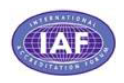 IAF obligātais dokumentsIzdots: 2017. gada 15. jūnijāPiemērošanas datums: 2018. gada 15. jūnijsIAF MD 2:2017© Starptautiskais akreditācijas forums, 20172. izdevumsSagatavoja: IAF Tehniskā komitejaApstiprināja: IAF locekļiIzdošanas datums: 2017. gada 15. jūnijsKontaktpersona informācijas pieprasījumiem: Elva Nilsena [Elva Nilsen]IAF korporācijas sekretāreDatums: 2017. gada 12. jūnijsPiemērošanas datums: 2018. gada 15. jūnijsTālrunis: +1 613 454-8159E-pasts: secretary@iaf.nu